Base spatialcomand centerEntrepotsupply depot 10 xCommunicationtourelleturnetRessource gaz raffinerie raffineryTransport au soltank,goliathTransport plus hautvalkyrie,battlecruiserBatisses de soldatbarrackhUsine de fabricationfactoryZone de lancementstart point                                                                                   j.Ingénieurengineering back                                                                                  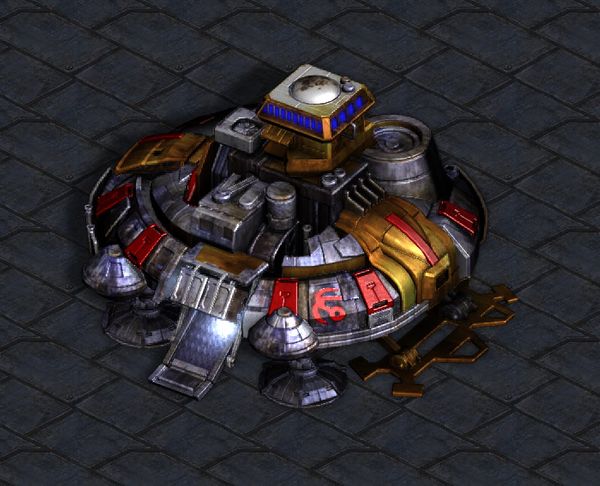 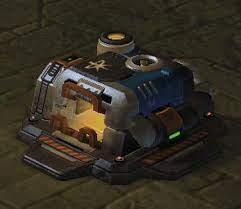 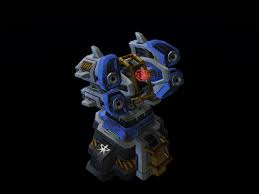 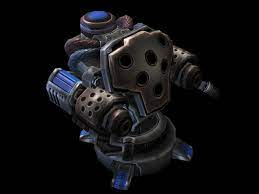 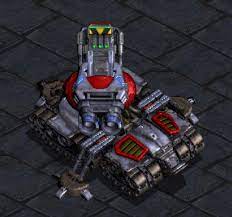 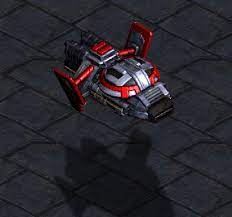 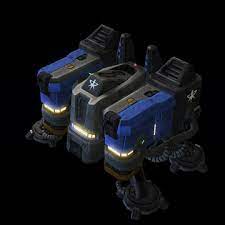 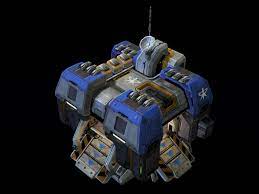 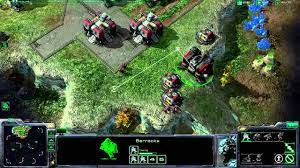 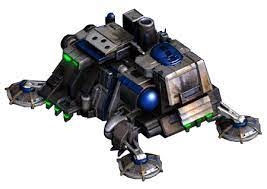 